Дистанционное обучение дошкольников средней группы компенсирующей направленности с нарушением речиПриложение 1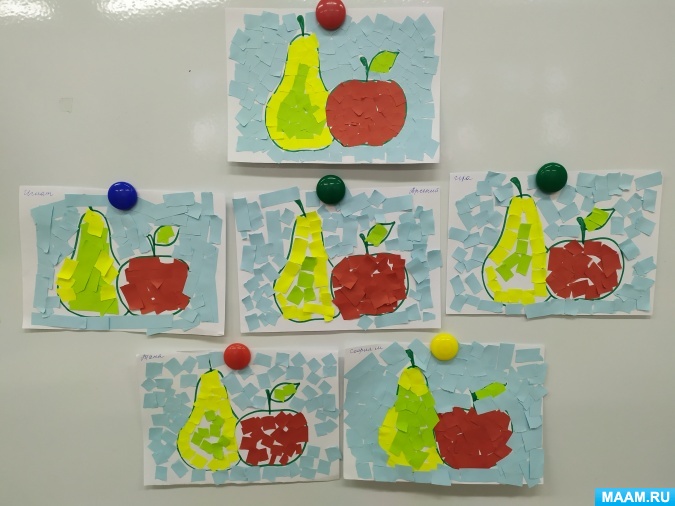 Приложение 2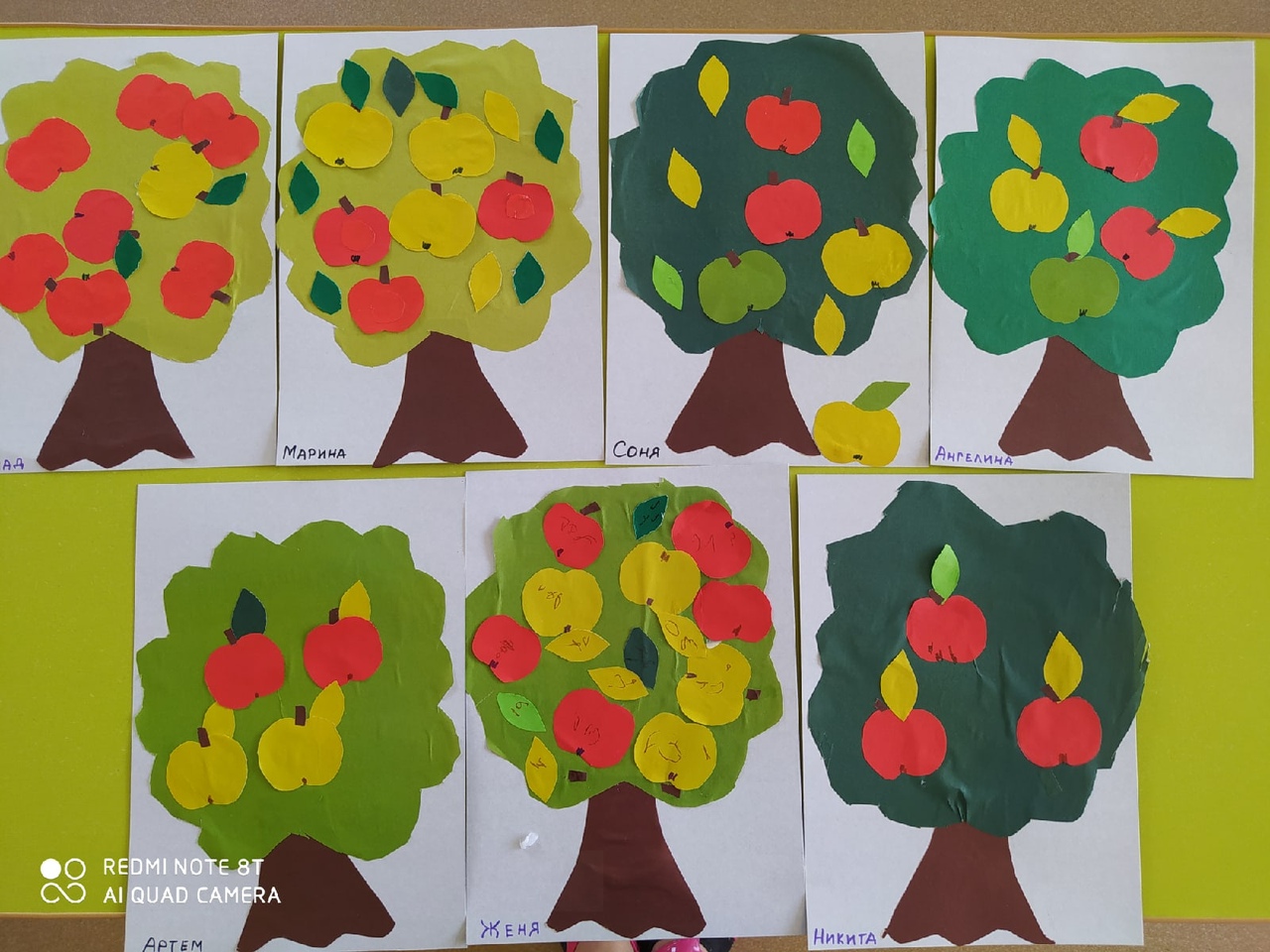 Тема: «Сад. Фрукты».Тема: «Сад. Фрукты».Тема: «Сад. Фрукты».Понедельник9.10.2022Познание (формирование целостной картины мира)Тема: «Фрукты»https://clck.ru/32JvRN Среда11. 10.2022Познание ФЭМПХудожественное творчество АппликацияТема: «Куб »https://clck.ru/32JveL Тема: «Яблока и груши»Приложение 1Четверг12. 10.2022Ознакомление с художественной литературойТема: Рассказ Е. Чарушина «Про зайчат »https://clck.ru/32JvFW Пятница13. 10.2022Художественное творчество АппликацияТема: «В нашем садочке »Приложение 2